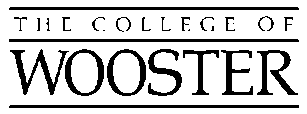 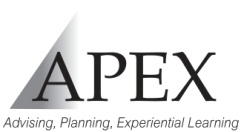 Weekly Log of ActivitiesName: ________________________				From ________ to ________, 20__Record the major activities you participated in each week and how much time you spent on each.  Please have your on-site supervisor sign each one.  Supervisor Name (print):  ______________________________   Signature:  _______________________Day of WeekActivitiesHours